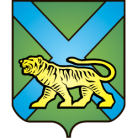 ТЕРРИТОРИАЛЬНАЯ ИЗБИРАТЕЛЬНАЯ КОМИССИЯ
ГОРОДА УССУРИЙСКАРЕШЕНИЕг. Уссурийск
О назначении Горевого Д.Ю., Лазуна В.Л., Лобачевой Е.А., Орловой Т.Г., Прокопца Д.А.членом участковой избирательной комиссиис правом решающего голосаизбирательного участка № 2811На основании решений территориальной избирательной комиссии города Уссурийска от 30 ноября 2017 года № 57/383 «Об освобождении Е.В. Бабенко от обязанностей члена участковой избирательной комиссии с правом решающего голоса  избирательного участка № 2811», от 29 декабря 2017 года № 58/400 «Об освобождении В.М. Процак от обязанностей члена участковой избирательной комиссии с правом решающего голоса  избирательного участка № 2811», от 25 января 2018 года № 62/416 «Об освобождении В.С. Сокирко от обязанностей члена участковой избирательной комиссии с правом решающего голоса избирательного участка № 2811», от 16 февраля  2018 года № 66/481 «Об освобождении Морец О. С. от обязанностей секретаря и члена участковой избирательной комиссии с правом решающего голоса избирательного участка № 2811», руководствуясь решением территориальной избирательной комиссии города Уссурийска  от 08 февраля 2018 года № 64/433 «О внесении изменений в решение территориальной избирательной комиссии города Уссурийска от 04 апреля 2013 года № 53/161 «Об утверждении численного состава членов участковых избирательных комиссий с правом решающего голоса избирательных участков, участков референдума с № 2801 по № 2869, с № 3801 по № 3831, образованных на территории Уссурийского городского округа», в соответствии с частью 7 статьи 28 Федерального закона «Об основных гарантиях избирательных прав и права на участие в референдуме граждан Российской Федерации», частью 8 статьи 31 Избирательного кодекса Приморского края, решением Избирательной комиссии Приморского края от 15 мая   2013 года № 860/138 «О кандидатурах,  зачисленных в резерв составов участковых комиссий Приморского края избирательных участков  с № 2801 по № 2869,  с № 3801 по № 3831» ,  решением Избирательной комиссии Приморского края от 28 августа 2016 года  № 2853/368 «О кандидатурах, дополнительно зачисленных в резерв составов участковых комиссий Приморского края избирательных участков № 3806,    № 3807, № 3814, № 3823, группы с  № 2801 по № 2869, с  № 2880 по 2889»,  решением Избирательной комиссии Приморского края от 05 февраля  2018 года № 54/549 «О кандидатурах, дополнительно зачисленных в резерв составов участковых комиссий Приморского края избирательных участков  с № 3801 по № 3831, с № 2880 по № 2899, группы с № 2801 по № 2869»  территориальная избирательная комиссия города Уссурийска территориальная избирательная комиссия города УссурийскаРЕШИЛА:Назначить членом участковой избирательной комиссии с правом решающего голоса избирательного участка № 2811:Горевого Дмитрия Юрьевича, 04.03.1994 года рождения, образование неоконченное высшее, специалиста отдела воспитательной работы и молодежной политики Школы педагогики ФГАОУ ВО ДВФУ          г. Уссурийска, кандидатура предложена собранием избирателей по месту работы: Школы педагогики ФГАОУ ВО ДВФУ г. Уссурийска;Лазуна Валерия Леонидовича, 01.03.1947 года рождения, образование среднее, пенсионера, кандидатура предложена политической партией «КОММУНИСТИЧЕСКАЯ ПАРТИЯ РОССИЙСКОЙ ФЕДЕРАЦИИ»;Лобачеву Елену Александровну, 19.04.1963 года рождения, образование высшее, библиотекарь МБУК «ЦБС» УГО, кандидатура предложена Всероссийской политической партией «ЕДИНАЯ РОССИЯ»;Орлову Татьяну Георгиевну, 16.09.1962 года рождения, образование высшее, ведущего инженера филиал ФГАОУ ВО «Дальневосточный федеральный университет» в г. Уссурийске, кандидатура предложена собранием избирателей по месту работы: филиал ФГАОУ ВО «Дальневосточный федеральный университет» в г. Уссурийске;Прокопца Дмитрия Андреевича, 08.07.1987 года рождения, образование высшее, учителя МБОУ «Средняя общеобразовательная школа № 6», кандидатура предложена Приморским региональным отделением Политической партии ЛДПР - Либерально-демократической партии России.Направить настоящее решение в участковую избирательную комиссию избирательного участка № 2811 для сведения и ознакомления.Выдать членам участковой избирательной комиссии с правом решающего голоса избирательного участка № 2811 Горевому Д.Ю., Лазуну В.Л., Лобачевой Е.А., Орловой Т.Г., Прокопцу Д.А. удостоверения установленного образца.Разместить настоящее решение на официальном сайте администрации Уссурийского городского округа в разделе «Территориальная избирательная комиссия города Уссурийска» в информационно-телекоммуникационной сети «Интернет».Председатель комиссии	                                 	            О.М. МихайловаСекретарь комиссии					                           С.В. Хамайко19 февраля 2018 года                         № 66/482